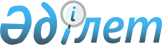 Об утверждении Правил предоставления мер социальной поддержки специалистам в области здравоохранения, образования, социального обеспечения, культуры, спорта и агропромышленного комплекса, государственным служащим аппаратов акимов сел, поселков, сельских округов, прибывшим для работы и проживания в сельские населенные пунктыПриказ Министра национальной экономики Республики Казахстан от 6 ноября 2014 года № 72. Зарегистрирован в Министерстве юстиции Республики Казахстан 9 декабря 2014 года № 9946.
      Сноска. Заголовок - в редакции приказа Министра национальной экономики РК от 30.09.2020 № 72 (вводится в действие по истечении десяти календарных дней после дня его первого официального опубликования).
      В соответствии с подпунктом 3-1) пункта 2 статьи 6 Закона Республики Казахстан "О государственном регулировании развития агропромышленного комплекса и сельских территорий" и подпунктом 1) статьи 10 Закона Республики Казахстан "О государственных услугах" ПРИКАЗЫВАЮ:
      Сноска. Преамбула - в редакции приказа Министра национальной экономики РК от 12.06.2023 № 105 (вводится в действие по истечении десяти календарных дней после дня его первого официального опубликования).


      1. Утвердить прилагаемые Правила предоставления мер социальной поддержки специалистам в области здравоохранения, образования, социального обеспечения, культуры, спорта и агропромышленного комплекса, государственным служащим аппаратов акимов сел, поселков, сельских округов, прибывшим для работы и проживания в сельские населенные пункты.
      Сноска. Пункт 1 - в редакции приказа Министра национальной экономики РК от 30.09.2020 № 72 (вводится в действие по истечении десяти календарных дней после дня его первого официального опубликования).


      2. Департаменту региональной политики и развития местного самоуправления (Тунгышбеков С.) обеспечить:
      1) государственную регистрацию настоящего приказа в Министерстве юстиции Республики Казахстан и его официальное опубликование в информационно-правовой системе "Әділет" и в официальных средствах массовой информации;
      2) размещение настоящего приказа на официальном интернет-ресурсе Министерства национальной экономики Республики Казахстан.
      3. Контроль за исполнением настоящего приказа возложить на вице-министра национальной экономики Республики Казахстан Ускенбаева К.А.
      4. Настоящий приказ вводится в действие по истечении десяти календарных дней после дня его первого официального опубликования. Правила предоставления мер социальной поддержки специалистам в области здравоохранения, образования, социального обеспечения, культуры, спорта и агропромышленного комплекса, государственным служащим аппаратов акимов сел, поселков, сельских округов, прибывшим для работы и проживания в сельские населенные пункты
      Сноска. Заголовок - в редакции приказа Министра национальной экономики РК от 30.09.2020 № 72 (вводится в действие по истечении десяти календарных дней после дня его первого официального опубликования). Глава 1. Общие положения
      1. Настоящие Правила предоставления мер социальной поддержки специалистам в области здравоохранения, образования, социального обеспечения, культуры, спорта и агропромышленного комплекса, государственным служащим аппаратов акимов сел, поселков, сельских округов, прибывшим для работы и проживания в сельские населенные пункты (далее – Правила), разработаны в соответствии с законами Республики Казахстан "О государственном регулировании развития агропромышленного комплекса и сельских территорий" (далее – Закон), "О государственных услугах" (далее – Закон о госуслугах) и Бюджетным кодексом Республики Казахстан, и определяют порядок предоставления специалистам в области здравоохранения, образования, социального обеспечения, культуры, спорта и агропромышленного комплекса, государственным служащим аппаратов акимов сел, поселков, сельских округов, прибывшим для работы и проживания в сельские населенные пункты (далее – услугополучатели), по решению местных представительных органов (маслихатов) подъемного пособия и бюджетного кредита на приобретение или строительство жилья за счет бюджетных средств.
      Сноска. Пункт 1 - в редакции приказа Министра национальной экономики РК от 12.06.2023 № 105 (вводится в действие по истечении десяти календарных дней после дня его первого официального опубликования).


      2. Предоставление мер социальной поддержки услугополучателям является государственной услугой и оказывается уполномоченными органами в области развития сельских территорий местных исполнительных органов районов и городов областного значения (далее – услугодатель).
      Перечень основных требований к оказанию государственной услуги "Предоставление мер социальной поддержки специалистам в области здравоохранения, образования, социального обеспечения, культуры, спорта и агропромышленного комплекса, государственным служащим аппаратов акимов сел, поселков, сельских округов, прибывшим для работы и проживания в сельские населенные пункты", включающий характеристики процесса, форму, содержание и результат оказания, а также иные сведения с учетом особенностей предоставления государственной услуги изложены в приложении 1 к настоящим Правилам.
      Сноска. Пункт 2 - в редакции приказа Министра национальной экономики РК от 12.06.2023 № 105 (вводится в действие по истечении десяти календарных дней после дня его первого официального опубликования).

 Глава 2. Порядок предоставления мер социальной поддержки специалистам в области здравоохранения, образования, социального обеспечения, культуры, спорта и агропромышленного комплекса, государственным служащим аппаратов акимов сел, поселков, сельских округов, прибывшим для работы и проживания в сельские населенные пункты
      Сноска. Заголовок главы 2 - в редакции приказа Министра национальной экономики РК от 30.09.2020 № 72 (вводится в действие по истечении десяти календарных дней после дня его первого официального опубликования).
      3. Подъемное пособие и бюджетный кредит на приобретение или строительство жилья предоставляется услугополучателям, указанным в пункте 8 статьи 18 Закона.
      При этом государственным служащим аппаратов акимов сел, поселков, сельских округов, прибывшим для работы и проживания в сельские населенные пункты, подъемное пособие и бюджетный кредит на приобретение или строительство жилья предоставляется с учетом ограничений, предусмотренных пунктом 12 статьи 56 Закона Республики Казахстан "О государственной службе Республике Казахстан".
      Сноска. Пункт 3 - в редакции приказа Министра национальной экономики РК от 12.06.2023 № 105 (вводится в действие по истечении десяти календарных дней после дня его первого официального опубликования).


      4. Меры социальной поддержки в виде подъемного пособия и бюджетного кредита на приобретение или строительство жилья предоставляются по перечню востребованных специальностей в области здравоохранения, образования, социального обеспечения, культуры, спорта, агропромышленного комплекса и государственных служащих аппаратов акимов сел, поселков, сельских округов (далее – Перечень).
      Меры социальной поддержки в виде бюджетного кредита на приобретение жилья не могут быть использованы на приобретение жилого помещения у близких родственников (супруга (супруги), дедушки (бабушки), родителей (в том числе усыновителей), детей (в том числе усыновленных), полнородных и неполнородных братьев и сестер), а также на приобретение жилого помещения, в котором гражданин постоянно проживает.
      Сноска. Пункт 4 - в редакции приказа Министра национальной экономики РК от 12.06.2023 № 105 (вводится в действие по истечении десяти календарных дней после дня его первого официального опубликования).


      5. Бюджетные кредиты предоставляются местным исполнительным органам областей посредством заключения кредитных договоров на следующих условиях:
      с последующим предоставлением специалистам в области здравоохранения, образования, социального обеспечения, культуры, спорта, агропромышленного комплекса и государственным служащим аппаратов акимов сел, поселков, сельских округов, прибывшим для работы и проживания в сельские населенные пункты, для приобретения или строительства ими жилья в тенге сроком до пятнадцати лет по ставке вознаграждения в размере 0,01 % годовых;
      период освоения кредитов исчисляется с момента перечисления кредитов со счета кредитора и составляет 22 (двадцать два) месяца.
      Сноска. Пункт 5 - в редакции приказа Министра национальной экономики РК от 30.09.2020 № 72 (вводится в действие по истечении десяти календарных дней после дня его первого официального опубликования).


      6. Местный исполнительный орган района (города областного значения) на предстоящий период формирует Перечень, который в течение одного рабочего дня размещается на интернет-ресурсе акимата района (города областного значения) и предоставляет в акционерное общество "Жилищный строительный сберегательный банк "Отбасы банк" (далее – поверенный (агент) для сведения.
      Перечень размещается в течение одного рабочего дня посредством объектов информатизации поверенного (агента) – Портал недвижимости Баспана Маркет otbasybank.kz/programm-bank (далее – Портал).
      В Перечне указывается количество услугополучателей и их специальность, по которым будут оказаны меры социальной поддержки в виде подъемного пособия и бюджетного кредита на приобретение или строительство жилья на предстоящий период. 
      Местный представительный орган (маслихат) района (города областного значения) ежегодно принимает решение о предоставлении мер социальной поддержки услугополучателям в виде подъемного пособия и бюджетного кредита на приобретение или строительство жилья.
      Сноска. Пункт 6 - в редакции приказа Министра национальной экономики РК от 12.06.2023 № 105 (вводится в действие по истечении десяти календарных дней после дня его первого официального опубликования).


      7. Предоставление услугополучателям подъемного пособия и бюджетного кредита на приобретение или строительство жилья осуществляется в пределах выделенных сумм, согласно планам финансирования по обязательствам и платежам на соответствующий финансовый год.
      8. Рабочим органом по предоставлению мер социальной поддержки является услугодатель.
      9. Бюджетное кредитование на приобретение или строительство жилья для специалистов в области здравоохранения, образования, социального обеспечения, культуры, спорта и агропромышленного комплекса, государственных служащих аппаратов акимов сел, поселков, сельских округов осуществляется при условии наличия договора с поверенным (агентом).
      Аким района (города областного значения) заключает договор поручения с поверенным (агентом) по реализации бюджетной программы по кредитованию услугополучателей на приобретение или строительство жилья в соответствии с законодательством Республики Казахстан.
      Средства для возмещения затрат на операционные услуги поверенного (агента) по реализации бюджетной программы по кредитованию услугополучателей на приобретение или строительство жилья предусматриваются в рамках местного бюджета в соответствии с бюджетным законодательством.
      Сноска. Пункт 9 - в редакции приказа Министра национальной экономики РК от 30.09.2020 № 72 (вводится в действие по истечении десяти календарных дней после дня его первого официального опубликования).


      10. Для получения мер социальной поддержки услугополучатель осуществляет регистрацию на Портале с помощью электронной цифровой подписи (далее – ЭЦП) или удостоверенным одноразовым паролем и предоставляет услугодателю через Портал следующие документы:
      1) при получении подъемного пособия: 
      заявление по форме согласно приложению 2 к настоящим Правилам;
      документ, удостоверяющий личность либо электронный документ из сервиса цифровых документов (для идентификации);
      диплом об образовании либо электронный документ из сервиса цифровых документов (для идентификации);
      копия документа, подтверждающего трудовую деятельность услугополучателя;
      2) при получении бюджетного кредита на приобретение жилья:
      заявление по форме согласно приложению 2 к настоящим Правилам;
      документ, удостоверяющий личность либо электронный документ из сервиса цифровых документов (для идентификации);
      диплом об образовании либо электронный документ из сервиса цифровых документов (для идентификации);
      копия документа, подтверждающего трудовую деятельность услугополучателя;
      свидетельство о заключении брака (супружества) либо электронный документ из сервиса цифровых документов для услугополучателей, состоящих в браке (для идентификации);
      отчет из Кредитного бюро; 
      3) при получении бюджетного кредита на строительство жилья:
      заявление по форме согласно приложению 2 к настоящим Правилам;
      документ, удостоверяющий личность либо электронный документ из сервиса цифровых документов (для идентификации);
      диплом об образовании либо электронный документ из сервиса цифровых документов (для идентификации);
      копия документа, подтверждающего трудовую деятельность услугополучателя;
      свидетельство о заключении брака (супружества) либо электронный документ из сервиса цифровых документов для услугополучателей, состоящих в браке (для идентификации);
      отчет из Кредитного бюро. 
      Требование представления других документов, не предусмотренных настоящими Правилами, не допускается. 
      Допускается подача заявления на получение подъемного пособия и бюджетного кредита на приобретение или строительства жилья одновременно. 
      При обращении через Портал к заявлению прикрепляются электронные копии (сканированные) указанных документов (за исключением документов получаемых из соответствующих информационных систем), которые заверяются ЭЦП услугополучателя или удостоверенным одноразовым паролем.
      Сноска. Пункт 10 - в редакции приказа Министра национальной экономики РК от 12.06.2023 № 105 (вводится в действие по истечении десяти календарных дней после дня его первого официального опубликования).


      11. Сведения о документах, удостоверяющих личность, свидетельства о государственной регистрации заключения брака (супружества), сведения о зарегистрированных правах (обременениях) на недвижимость, сведения о регистрации по месту жительства, справки об отсутствии (наличии) недвижимого имущества у услугополучателя и его(ее) супруги(-а) и детей, о праве пользования земельным участком, предоставленным на строительство жилья на имя услугополучателя, сведения по трудовой деятельности, сведения о наличии диплома послесреднего, технического, профессионального и/или высшего образования услугодатель получает из Портала.
      Услугодатель проверяет полноту пакета документов, принимаемых у услугополучателя на Портале.
      В случае представления услугополучателем неполного пакета документов согласно Перечню, предусмотренному пунктом 10 настоящих Правил, услугодатель отказывает в приеме заявления и на Портале отображается соответствующее уведомление (c указанием причины отказа).
      Сноска. Пункт 11 - в редакции приказа Министра национальной экономики РК от 12.06.2023 № 105 (вводится в действие по истечении десяти календарных дней после дня его первого официального опубликования).


      12. На Портале поверенный (агент) обеспечивает передачу полного пакета документов, а также доступ услугодателю в автоматическом режиме.
      Сноска. Пункт 12 - в редакции приказа Министра национальной экономики РК от 12.06.2023 № 105 (вводится в действие по истечении десяти календарных дней после дня его первого официального опубликования).


      13. Услугодатель в течение одного рабочего дня со дня размещения услугополучателем документов на Портале осуществляет регистрацию документов услугополучателя, претендующего на получение мер социальной поддержки, проверяет достоверность предоставленных документов.
      Сноска. Пункт 13 - в редакции приказа Министра национальной экономики РК от 12.06.2023 № 105 (вводится в действие по истечении десяти календарных дней после дня его первого официального опубликования).


      14. Услугодатель в течение одного рабочего дня готовит проект постановления акимата района (города областного значения) о предоставлении мер социальной поддержки услугополучателям и/или постановке на учет и очередность услугополучателей на получение мер социальной поддержки, либо мотивированный отказ в предоставлении мер социальной поддержки.
      Постановление акимата района (города областного значения) о предоставлении мер социальной поддержки услугополучателям и/или постановке на учет и очередность услугополучателей на получение мер социальной поддержки принимается в течение четырех рабочих дней.
      В случае принятия предварительного решения об отказе в оказании государственной услуги ответственное структурное подразделение уведомляет услугополучателя не позднее чем за три рабочих дня о времени и месте (способе) проведения заслушивания, с приложением предварительного решения об отказе в оказании государственной услуги, для возможности выразить услугополучателем позицию по предварительному решению.
      Процедура заслушивания проводится в соответствии с Административным процедурно-процессуальным кодексом Республики Казахстан.
      Сноска. Пункт 14 - в редакции приказа Министра национальной экономики РК от 12.06.2023 № 105 (вводится в действие по истечении десяти календарных дней после дня его первого официального опубликования).


      15. Результатом оказания мер социальной поддержки является уведомление услугополучателю на Портале о необходимости заключения Соглашения о предоставлении мер социальной поддержки специалистам в области здравоохранения, образования, социального обеспечения, культуры, спорта и агропромышленного комплекса, государственным служащим аппаратов акимов сел, поселков, сельских округов, прибывшим для работы и проживания в сельские населенные пункты, по форме согласно приложению к настоящим Правилам (далее – Соглашение), о постановке на учет и очередность или мотивированный отказ в предоставлении мер социальной поддержки.
      Сноска. Пункт 15 - в редакции приказа Министра национальной экономики РК от 12.06.2023 № 105 (вводится в действие по истечении десяти календарных дней после дня его первого официального опубликования).


      16. Услугодатель отказывает в предоставлении мер социальной поддержки в случаях:
      1) установления недостоверности документов, представленных услугополучателем для получения государственной услуги, и (или) данных (сведений), содержащихся в них;
      2) если в отношении услугополучателя имеется вступившее в законную силу решение (приговор) суда о запрещении деятельности или отдельных видов деятельности, требующих получения определенной государственной услуги;
      3) если в отношении услугополучателя имеется вступившее в законную силу решение суда, на основании которого услугополучатель лишен специального права, связанного с получением государственной услуги;
      4) несоответствия услугополучателя требованиям пункта 8 статьи 18 Закона;
      5) отсутствия согласия услугополучателя, предоставляемого в соответствии со статьей 8 Закона Республики Казахстан "О персональных данных и их защите", на доступ к персональным данным ограниченного доступа, которые требуются для оказания государственной услуги.
      Услугодатель обеспечивает внесение данных о стадии оказания государственной услуги на Портале.
      Сноска. Пункт 16 - в редакции приказа Министра национальной экономики РК от 12.06.2023 № 105 (вводится в действие по истечении десяти календарных дней после дня его первого официального опубликования).


      17. После принятия постановления о предоставлении мер социальной поддержки услугополучателям, указанного в пункте 14 настоящих Правил:
      1) при получении подъемного пособия Соглашение подписывается в течение одного рабочего дня между услугодателем и услугополучателем на Портале с помощью ЭЦП или удостоверенным одноразовым паролем; 
      2) при получении бюджетного кредита на приобретение или строительство жилья Соглашение подписывается в течение пяти рабочих дней между услугодателем, поверенным (агентом) и услугополучателем на Портале с помощью ЭЦП или удостоверенным одноразовым паролем.
      Сноска. Пункт 17 - в редакции приказа Министра национальной экономики РК от 12.06.2023 № 105 (вводится в действие по истечении десяти календарных дней после дня его первого официального опубликования).


      18. Меры социальной поддержки предоставляются услугополучателям, не имеющим непогашенную просроченную задолженность по ранее выданным кредитам (на момент рассмотрения документов, указанных в пункте 10 настоящих Правил), а также при отсутствии просрочки за последние 2 (два) года более 90 (девяносто) календарных дней.
      Сноска. Пункт 18 - в редакции приказа Министра национальной экономики РК от 30.09.2020 № 72 (вводится в действие по истечении десяти календарных дней после дня его первого официального опубликования).


      19. При недостатке бюджетных средств для оказания мер социальной поддержки услугополучателям, услугодатель приостанавливает сроки предоставления мер социальной поддержки, путем формирования очередности из числа претендентов на получение мер социальной поддержки.
      Сроки повторного рассмотрения документов услугополучателей, состоящих в очереди на получение мер социальной поддержки, устанавливаются услугодателем и не превышают более одного года.
      Услугодатель направляет уведомление о приостановлении сроков предоставления мер социальной поддержки поверенному (агенту).
      Сноска. Пункт 19 - в редакции приказа Министра национальной экономики РК от 12.06.2023 № 105 (вводится в действие по истечении десяти календарных дней после дня его первого официального опубликования).


      20. При принятии решения о предоставлении мер социальной поддержки в виде бюджетного кредита на приобретение или строительство жилья услугодатель уведомляет услугополучателя о необходимости предоставления на Портале, заверенные ЭЦП услугополучателя или удостоверенным одноразовым паролем, следующих документов:
      1) при предоставлении бюджетного кредита на приобретение жилья:
      акт оценки приобретаемого недвижимого имущества;
      письменное согласие на софинансирование при превышении стоимости приобретаемого жилья размера выдаваемого бюджетного кредита.
      2) при предоставлении бюджетного кредита на строительство жилья:
      акт оценки залогового имущества;
      договор страхования залогового имущества;
      письменное согласие на софинансирование при превышении расходов при строительстве жилья размера выдаваемого бюджетного кредита.
      Сноска. Пункт 20 - в редакции приказа Министра национальной экономики РК от 12.06.2023 № 105 (вводится в действие по истечении десяти календарных дней после дня его первого официального опубликования).


      21. После заключения Соглашения:
      1) услугодатель в течение одного рабочего дня перечисляет сумму подъемного пособия на индивидуальные лицевые счета услугополучателей;
      2) поверенный (агент) в течение трех рабочих дней, после регистрации договора залога, в порядке, установленном законодательством Республики Казахстан, предоставляет услугополучателю кредит на приобретение или строительство жилья с учетом акта оценки приобретаемого недвижимого или залогового имущества.
      22. Исполнение обязательств услугополучателя по кредиту обеспечивается:
      1) залогом приобретенного им жилья;
      2) иной ликвидной недвижимостью с последующим залогом построенного жилья.
      23. Дополнительные условия по предоставлению, погашению и обслуживанию бюджетных кредитов на приобретение или строительство жилья устанавливаются в кредитном договоре.
      24. Подтверждением целевого использования суммы бюджетного кредита на приобретение или строительство жилья является договор купли-продажи жилья на вторичном рынке или акт ввода в эксплуатацию построенного жилья.
      25. Контроль за использованием выделенных бюджетных средств осуществляется в соответствии с действующим законодательством Республики Казахстан.
      26. Для предоставления бюджетного кредита на строительство жилья услугополучатель обращается к услугодателю о предоставлении мер социальной поддержки с заявлением и полным перечнем документов в соответствии с требованиями пункта 10 настоящих Правил.
      27. Порядок рассмотрения заявления услугополучателя о предоставлении бюджетного кредита на строительство жилья осуществляются в соответствии с пунктами 11 – 14 настоящих Правил.
      28. Акимат района (города областного значения) предлагает услугополучателю варианты типовых проектов жилых домов для отбора с учетом следующих условий:
      1) стоимость одного квадратного метра жилья не превышает сорок шесть месячных расчетных показателей;
      2) общая сметная стоимость строительства жилья не превышает двукратного размера выдаваемого кредита;
      3) максимальный срок строительства жилья не превышает двенадцати месяцев с момента предоставления кредита.
      29. Акимат района (города областного значения) при письменном согласии услугополучателя с предложенными вариантами типовых проектов в течение четырех рабочих дней с момента получения согласия принимает постановление о предоставлении бюджетного кредита на строительство жилья.
      30. В течение пяти рабочих дней после принятия постановления, указанного в пункте 29 настоящих Правил, между услугодателем, услугополучателем и поверенным (агентом) заключается Соглашение.
      31. Предоставление бюджетного кредита на строительство жилья осуществляется в соответствии с пунктами 15 – 22 настоящих Правил.
      32. После перечисления суммы на банковский счет услугополучатель не менее чем за десять рабочих дней уведомляет органы, осуществляющие государственный архитектурно-строительный контроль, о начале строительства жилого дома в порядке, установленном Законом Республики Казахстан "Об архитектурной, градостроительной и строительной деятельности в Республике Казахстан".
      Сноска. Пункт 32 - в редакции приказа Министра национальной экономики РК от 12.06.2023 № 105 (вводится в действие по истечении десяти календарных дней после дня его первого официального опубликования).


      33. После завершения строительства услугополучатель осуществляет ввод в эксплуатацию жилья в соответствии с действующим законодательством Республики Казахстан.
      34. После ввода в эксплуатацию жилья, построенного услугополучателем и его регистрации в организациях, осуществляющих государственное техническое обследование зданий, сооружений и (или) их составляющих, по согласованию сторон, возможна замена ранее предоставленного залога на построенный жилой дом. Глава 3. Порядок обжалования решений, действий (бездействия) услугодателей и (или) их должностных лиц, Государственной корпорации и (или) их работников по вопросам оказания государственных услуг
      35. Результат оказания государственной услуги направляется в "личный кабинет" услугополучателя на Портале.
      Информацию о порядке обжалования можно получить по телефону – короткий номер 300.
      Жалобы на поверенного (агента) принимаются на имя первого руководителя поверенного (агента) через официальный сайт или в отделениях поверенного (агента).
      Административный орган, должностное лицо, чьи административный акт, административное действие (бездействие) обжалуются, не позднее трех рабочих дней со дня поступления жалобы направляют ее и административное дело в орган, рассматривающий жалобу.
      При этом административный орган, должностное лицо, чьи административный акт, административное действие (бездействие) обжалуются, вправе не направлять жалобу в орган, рассматривающий жалобу, если он в течение трех рабочих дней примет благоприятный административный акт, совершит административное действие, полностью удовлетворяющие требования, указанные в жалобе.
      Жалоба услугополучателя, поступившая в адрес услугодателя, непосредственно оказывающих государственные услуги, подлежит рассмотрению в течение пяти рабочих дней со дня ее регистрации.
      Жалоба услугополучателя, поступившая в адрес уполномоченного органа по оценке и контролю за качеством оказания государственных услуг, подлежит рассмотрению в течение пятнадцати рабочих дней со дня ее регистрации.
      Если иное не предусмотрено законами Республики Казахстан, обращение в суд допускается после обжалования в досудебном порядке в соответствии с пунктом 5 статьи 91 Административного процедурно-процессуального кодекса Республики Казахстан.
      В случае, если законом предусмотрена возможность обращения в суд без необходимости обжалования в вышестоящем органе, административный орган, должностное лицо, административный акт, административное действие (бездействие) которых оспариваются, наряду с отзывом представляют в суд мотивированную позицию руководителя вышестоящего административного органа, должностного лица.
      Сноска. Пункт 35 - в редакции приказа Министра национальной экономики РК от 12.06.2023 № 105 (вводится в действие по истечении десяти календарных дней после дня его первого официального опубликования).


      Сноска. Приложение 1 - в редакции приказа Министра национальной экономики РК от 12.06.2023 № 105 (вводится в действие по истечении десяти календарных дней после дня его первого официального опубликования).
      Сноска. Приложение 2 - в редакции приказа Министра национальной экономики РК от 12.06.2023 № 105 (вводится в действие по истечении десяти календарных дней после дня его первого официального опубликования). Заявление
      Прошу Вас выплатить мне подъемное пособие и/или предоставить правона оформление бюджетного кредита на приобретение/строительство жилья(нужное подчеркнуть) в размере и на условиях Соглашения (прилагается). ________ _________________ (дата) (подпись)В случае возникновения изменений обязуюсь в течение 15 рабочих дней сообщитьо них. Предупрежден(-а) об ответственности за представление недостоверныхсведений и/или поддельных документов.Согласен(на) на использование сведений, составляющих охраняемую законом тайну,содержащихся в информационных системах.
      Сноска. Приложение 3 исключено приказом Министра национальной экономики РК от 12.06.2023 № 105 (вводится в действие по истечении десяти календарных дней после дня его первого официального опубликования).
      Сноска. Приложение 4 - в редакции приказа Министра национальной экономики РК от 12.06.2023 № 105 (вводится в действие по истечении десяти календарных дней после дня его первого официального опубликования). Соглашение о предоставлении мер социальной поддержки специалистам в области здравоохранения, образования, социального обеспечения, культуры, спорта и агропромышленного комплекса, государственным служащим аппаратов акимов сел, поселков, сельских округов, прибывшим для работы и проживания в сельские населенные пункты
      Населенный пункт _______________________________ "___" ___________ 20__ годаГосударственное учреждение "________________________________________"в лице руководителя _________________________________________________,именуемое в дальнейшем "Администратор", с одной стороны, получатель социальнойпомощи, ___________________________________________________________,именуемый в дальнейшем "Получатель", с другой стороны и____________________________________________________________________,именуемый в дальнейшем "Поверенный (агент)", с третьей стороны заключилинастоящее Соглашение взаимных обязательств о нижеследующем: 1. Предмет Соглашения
      Стороны, учитывая взаимную ответственность и согласие, без принуждения ни с чьей стороны принимают на себя обязательства, которые должны быть исполнены в полном объеме сторонами, а именно:
      1.1 Администратор на основании решения маслихата ______________
      (№____ от "___" _______ 20__ года) принимает на себя обязательства предоставить меры социальной поддержки в виде:
      1) подъемного пособия в размере _______________________________
      _______________________________________________________ тенге;
      2) бюджетного кредита на приобретение/строительство жилья в сумме _________________________________________________________ тенге сроком на ____ лет.
      1.2 Получатель принимает на себя обязательства при получении вышеуказанных мер социальной поддержки не менее трех лет отработать в организации __________________ (здравоохранения, образования, социального обеспечения, культуры, спорта, агропромышленного комплекса, и агропромышленного комплекса, аппарате акима села, поселка, сельского округа), расположенной в сельском населенном пункте _____________.
      1.3 Поверенный (агент) принимает на себя обязательства на основе договора поручения совершать от имени и за счет администратора, и в соответствии с его указаниями определенные поручения, связанные с бюджетным кредитованием. 2. Права и обязанности сторон
      2.1 Администратор вправе:
      1) требовать от получателя, добросовестного и надлежащего исполнения обязательств, взятых на себя в соответствии с настоящим Соглашением;
      2) получать из соответствующих государственных информационных систем через интернет-ресурс поверенного (агента) сведения о регистрации по месту жительства получателя.
      2.2 Администратор обязан:
      1) в течение одного рабочего дня после заключения настоящего Соглашения перечислить назначенную сумму подъемного пособия на индивидуальный лицевой счет получателя.
      2.3 Получатель имеет право:
      1) добровольного выбора мер социальной поддержки при предоставлении необходимых документов;
      2) сохранять право на полученные меры социальной поддержки при переводе на работу в другие сельские населенные пункты (или в пределах одного сельского населенного пункта) до истечения трехлетнего срока, связанного с производственными условиями или по инициативе администрации, принимая обязательства по дополнительному соглашению.
      2.4 Получатель обязан:
      1) в течение 30 рабочих дней представить Администратору подтверждающие документы о целевом использовании бюджетных средств:
      со дня получения мер социальной поддержки в виде бюджетного кредита на приобретение /строительство жилья;
      после завершения строительства жилья;
      2) после регистрации в органах юстиции приобретенной в собственность/построенной недвижимости представить оригиналы документов на жилье Администратору в качестве залога по обеспечению данного Соглашения сроком не менее чем на три года до полного погашения полученного бюджетного кредита;
      3) ежеквартально представлять Администратору справку с места работы;
      4) обеспечить возврат в полном объеме полученных в качестве мер социальной поддержки бюджетных средств при неисполнении условий данного Соглашения;
      5) обеспечить ежемесячное погашение взносов по кредиту путем вычета сумм погашения по графику из заработной платы.
      2.5 Поверенный (агент) имеет право:
      1) проводить расчеты с получателем;
      2) проводить мониторинг финансового состояния получателя.
      2.6 Поверенный (агент) обязан:
      1) обслуживать бюджетный кредит в соответствии с бюджетным законодательством Республики Казахстан;
      2) осуществлять мониторинг выполнения обязательств получателя, получившего меры социальной поддержки по кредитному договору;
      3) осуществлять взыскание при неисполнении и отказе от исполнения условий данного Соглашения с получателя в соответствии с бюджетным законодательством Республики Казахстан. 3. Разрешение споров
      3.1 Все вопросы и разногласия, которые могут возникнуть при исполнении настоящего Соглашения, будут по возможности решаться путем переговоров между Сторонами.
      3.2 В случае если споры и разногласия не могут быть урегулированы путем переговоров, они подлежат разрешению в судебном порядке в соответствии с действующим законодательством Республики Казахстан. 4. Срок действия Соглашения
      4.1 Настоящее Соглашение вступает в силу со дня его подписания сторонами.
      Начало действия Соглашения с "___" _________ 20__ года.
      4.2 Соглашение составлено в трех экземплярах, имеющих одинаковую юридическую силу, для каждой из сторон. 5. Юридические адреса сторон
      Администратор      Получатель      Поверенный (агент)__________________ ________________ ____________________________________ ________________ ____________________________________ ________________ __________________
					© 2012. РГП на ПХВ «Институт законодательства и правовой информации Республики Казахстан» Министерства юстиции Республики Казахстан
				
Министр
Е. ДосаевУтверждены
приказом Министра
национальной экономики
Республики Казахстан
от 6 ноября 2014 года № 72Приложение 1 
к Правилам предоставления
мер социальной поддержки
специалистам в области
здравоохранения, образования,
социального обеспечения, культуры,
спорта и агропромышленного
комплекса, государственным
служащим аппаратов акимов сел,
поселков, сельских округов,
прибывшим для работы
и проживания
в сельские населенные пункты
Перечень основных требований к оказанию государственной услуги "Предоставление мер социальной поддержки специалистам в области здравоохранения, образования, социального обеспечения, культуры, спорта и агропромышленного комплекса, государственным служащим аппаратов акимов сел, поселков, сельских округов, прибывшим для работы и проживания в сельские населенные пункты"
Перечень основных требований к оказанию государственной услуги "Предоставление мер социальной поддержки специалистам в области здравоохранения, образования, социального обеспечения, культуры, спорта и агропромышленного комплекса, государственным служащим аппаратов акимов сел, поселков, сельских округов, прибывшим для работы и проживания в сельские населенные пункты"
Перечень основных требований к оказанию государственной услуги "Предоставление мер социальной поддержки специалистам в области здравоохранения, образования, социального обеспечения, культуры, спорта и агропромышленного комплекса, государственным служащим аппаратов акимов сел, поселков, сельских округов, прибывшим для работы и проживания в сельские населенные пункты"
1
Наименование услугодателя
Уполномоченные органы в области развития сельских территорий местных исполнительных органов районов и городов областного значения.
2
Способы предоставления государственной услуги
Посредством объектов информатизации поверенного (агента) – Портал недвижимости Баспана Маркет otbasybank.kz/programm-bank (далее – Портал).
3
Срок оказания государственной услуги
6 (шесть) рабочих дней.
4
Форма оказания государственной услуги
Электронная (частично автоматизированная).
5
Результат оказания государственной услуги
Уведомление услугополучателя на Портале о необходимости заключения Соглашения о предоставлении мер социальной поддержки специалистам в области здравоохранения, образования, социального обеспечения, культуры, спорта и агропромышленного комплекса, государственным служащим аппаратов акимов сел, поселков, сельских округов, прибывшим для работы и проживания в сельские населенные пункты на Портале, о постановке на учет и очередность или мотивированный отказ в предоставлении мер социальной поддержки.Форма предоставления результата оказания государственной услуги: электронная.
6
Размер оплаты, взимаемой с услугополучателя при оказании государственной услуги, и способы ее взимания в случаях, предусмотренных законодательством Республики Казахстан
Государственная услуга оказывается бесплатно.
7
График работы услугодателя
Услугодатель – с понедельника по пятницу с 9-00 до 18-30 часов с перерывом на обед с 13-00 до 14-30 часов, кроме выходных и праздничных дней согласно трудовому законодательству Республики Казахстан.Портал - круглосуточно, за исключением перерывов, связанных с проведением технических работ при обращении услугополучателя после окончания рабочего времени, в выходные и праздничные дни согласно Трудовому кодексу Республики Казахстан и Закону Республики Казахстан "О праздниках в Республике Казахстан", прием заявления и выдача результата оказания государственной услуги осуществляется следующим рабочим днем.
8
Перечень документов необходимых для оказания государственной услуги
1) при получении подъемного пособия:заявление по форме согласно приложению 2 к настоящим Правилам;документ, удостоверяющий личность либо электронный документ из сервиса цифровых документов (для идентификации);диплом об образовании, либо электронный документ из сервиса цифровых документов (для идентификации);копия документа, подтверждающего трудовую деятельность услугополучателя;2) при получении бюджетного кредита на приобретение жилья:заявление по форме согласно приложению 2 к настоящим Правилам;документ, удостоверяющий личность либо электронный документ из сервиса цифровых документов (для идентификации);диплом об образовании, либо электронный документ из сервиса цифровых документов (для идентификации);копия документа, подтверждающего трудовую деятельность услугополучателя;свидетельство о заключении брака (супружества), либо электронный документ из сервиса цифровых документов для услугополучателей, состоящих в браке (для идентификации);отчет из Кредитного бюро;3) при получении бюджетного кредита на строительство жилья:заявление по форме согласно приложению 2 к настоящим Правилам;документ, удостоверяющий личность либо электронный документ из сервиса цифровых документов (для идентификации);диплом об образовании, либо электронный документ из сервиса цифровых документов (для идентификации);копия документа, подтверждающего трудовую деятельность услугополучателя;свидетельство о заключении брака (супружества), либо электронный документ из сервиса цифровых документов для услугополучателей, состоящих в браке (для идентификации);отчет из Кредитного бюро.Сведения о документах, удостоверяющих личность либо электронный документ из сервиса цифровых документов, свидетельства о государственной регистрации заключения брака (супружества), сведения о регистрации по месту жительства, справки об отсутствии (наличии) недвижимого имущества у услугополучателя и его(ее) супруги(-а) и детей, о праве пользования земельным участком, предоставленным на строительство жилья на имя услугополучателя, сведения по трудовой деятельности, сведения о наличии диплома послесреднего, технического, профессионального и/или высшего образования услугодатель получает из Портала.
9
Основания для отказа в оказании государственной услуги, установленные законодательством Республики Казахстан
Отказ в оказании государственной услуги осуществляется в случаях:1) установления недостоверности документов, представленных услугополучателем для получения государственной услуги, и (или) данных (сведений), содержащихся в них;2) если в отношении услугополучателя имеется вступившее в законную силу решение (приговор) суда о запрещении деятельности или отдельных видов деятельности, требующих получения определенной государственной услуги;3) если в отношении услугополучателя имеется вступившее в законную силу решение суда, на основании которого услугополучатель лишен специального права, связанного с получением государственной услуги;4) несоответствия услугополучателя требованиям пункта 8 статьи 18 Закона;5) отсутствия согласия услугополучателя, предоставляемого в соответствии со статьей 8 Закона Республики Казахстан "О персональных данных и их защите", на доступ к персональным данным ограниченного доступа, которые требуются для оказания государственной услуги.
10
Иные требования с учетом особенностей оказания государственной услуги, в том числе оказываемой в электронной форме
Контактные телефоны справочных служб по вопросам оказания государственной услуги: короткий номер 300. Услугополучатель получает государственную услугу в электронной форме через Портал при условии наличия электронной цифровой подписи или удостоверенного одноразового пароля.Приложение 2 
к Правилам предоставления
мер социальной поддержки
специалистам в области
здравоохранения, образования,
социального обеспечения, культуры,
спорта и агропромышленного
комплекса, государственным служащим
аппаратов акимов сел, поселков,
сельских округов, прибывшим
для работы и проживания
в сельские населенные пунктыФормаАкиму ______________________
района (города областного значения)
___________________ области
___________________________
фамилия, инициалы
от ________________________
фамилия, имя, отчество
(при его наличии)
(далее – Ф.И.О.)
________________________
место работы, должность
____________________________
заявителя, проживающего
по адресу
____________________________Приложение 3 к Правилам 
предоставления мер социальной 
поддержки специалистам в 
области здравоохранения, 
образования, социального 
обеспечения, культуры, спорта и 
агропромышленного комплекса, 
государственным служащим 
аппаратов акимов сел, поселков, 
сельских округов, прибывшим 
для работы и проживания в 
сельские населенные пунктыПриложение 4
 к Правилам предоставления мер
социальной поддержки специалистам
в области здравоохранения,
образования, социального
обеспечения, культуры, спорта
и агропромышленного комплекса,
государственным служащим
аппаратов акимов сел, поселков,
сельских округов, прибывшим
для работы и проживания в
сельские населенные пунктыФорма